ДВОРЕЦ ДЕТСКОГО (ЮНОШЕСКОГО) ТВОРЧЕСТВА ВЫБОРГСКОГО РАЙОНА САНКТ-ПЕТЕРБУРГА Дворец является районным опорным центром (распоряжение Администрации Выборгского района Санкт-Петербурга от 04.08.2014 №1811):по гражданско-патриотическому воспитанию учащихся;организации деятельности детских общественных движений и объединений;воспитательной работе и развитию дополнительного образования детей.В рамках этой деятельности Дворец осуществляет координацию и методическое сопровождение деятельности школьных музеев и выставочных залов, отделений дополнительного образования и школьных спортивных клубов, организацию и проведение массовых мероприятий, досуговых программ, соревнований, смотров, фестивалей детского творчества для учащихся образовательных учреждений района.ДДЮТ координирует работу деятельности отделений дополнительного образования  детей (ОДОД) в  ГБОУ Выборгского района Санкт-Петербурга и осуществляет методическое сопровождение организации и проведения районных и городских мероприятий через организацию работы районного методического объединения руководителей ОДОД и ШСК (РМО).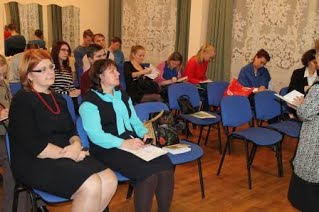 ДИРЕКТОР ДДЮТ ВЫБОРГСКОГО РАЙОНАСАНКТ-ПЕТЕРБУРГАСавченко Натела АлександровнаМЕТОДИЧЕСКИЙ ОТДЕЛ ДДЮТ ВЫБОРГСКОГО РАЙОНАСАНКТ-ПЕТЕРБУРГАРежим работы: понедельник - пятница 10.00-19.00, кабинет №222, телефон: 510-62-14Заместитель директора по информационно-методической работе, методист
Степанюченкова Наталья Евгеньевна,тел.: 510-62-14
E-mail: ddutvyborg@mail.ruМетодистпо работе с ОДОД и ШСКДьякова Галина Анатольевна,Конт.телефон: 89213280394
Кабинет №306
е-mail: ddutmetod@mail.ru 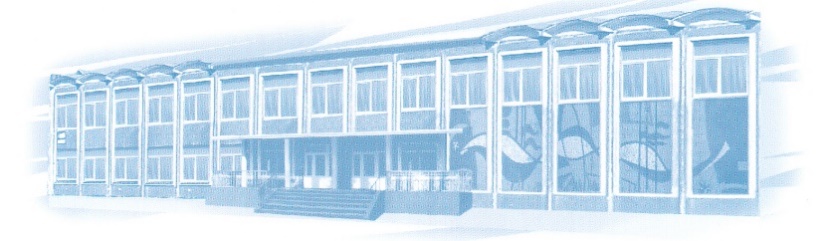 Государственное бюджетное учреждение
дополнительного образования
ДВОРЕЦ ДЕТСКОГО (ЮНОШЕСКОГО) ТВОРЧЕСТВА ВЫБОРГСКОГО РАЙОНА САНКТ-ПЕТЕРБУРГА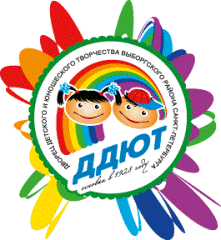 Информационный буклет  «Дополнительное образование в образовательных учреждениях  Выборгского района Санкт-Петербурга»2018-2019 учебный год194291, г. Санкт-Петербург, 
ул. Сантьяго-де-Куба, дом. 4, корп. 2.Телефон/факс: 8 (812) 510-67-78E-mail: dutvyb@mail.ruСайт: www.ddutvyborg.spb.ruДОПОЛНИТЕЛЬНОЕ ОБРАЗОВАНИЕ В ОБРАЗОВАТЕЛЬНЫХ УЧРЕЖДЕНИЯХ ВЫБОРГСКОГО РАЙОНА САНКТ-ПЕТЕРБУРГА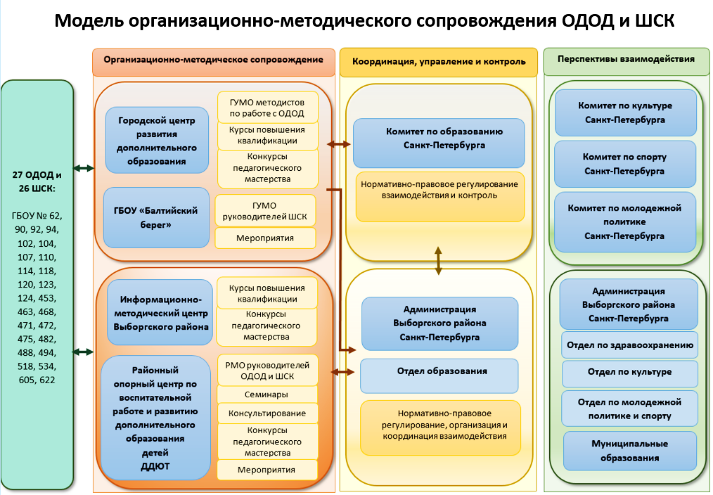 В Выборгском районе 27 ОДОД в школах, где занимается почти 10 тысяч учащихся в объединениях по 6 направленностям образовательных программ.  ОДОД в 2017 году организовали 15 мероприятий городского уровня для 992 участников и 64 - районного уровня для 5226 человек участников.Ежегодно для коллективов ОДОД проходят районные мероприятия «Фестиваль ШСК образовательных учреждений Выборгского района»; «Открытый районный конкурс «Зимний бал» в рамках городского конкурса «Танцевальная метель»; «Районное командное соревнование на кубок Героя России Тимура Сиразетдинова; «Спортивное ориентирование в школу»; соревнования по видам спорта: волейбол, баскетбол, настольный теннис. Коллективы ОДОД становятся победителями районных, городских и всероссийских мероприятий. В 2016-2017 учебном году ШСК «Озерки» ГБОУ гимназия №622 стали победителями городского смотра-конкурса ШСК общеобразовательных организаций Санкт-Петербурга, а затем стали победителями во всероссийском соревновании «Олимпиада начинается в школе».